Private and ConfidentialDear This is an official warning letter. Your court order has rules.You have not kept to the rules of your court order. On  You This is not ok. Yours sincerely,Contact:Add your logo hereDirect Tel:Add your logo hereFax:Add your logo hereemail:Add your logo hereYour ref:Add your logo hereOur ref:Add your logo here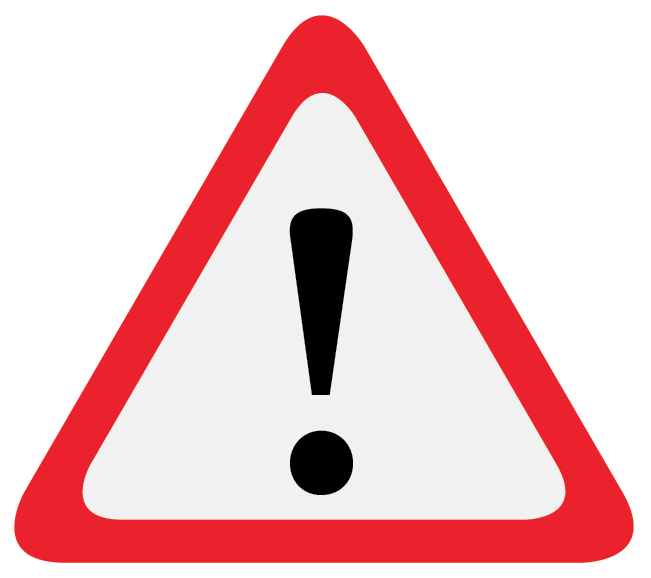 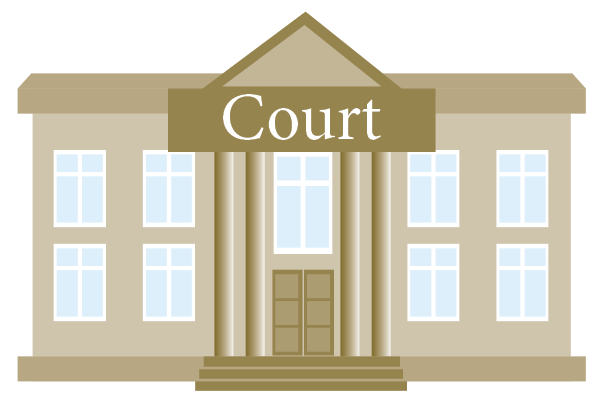 The court gave you a  on 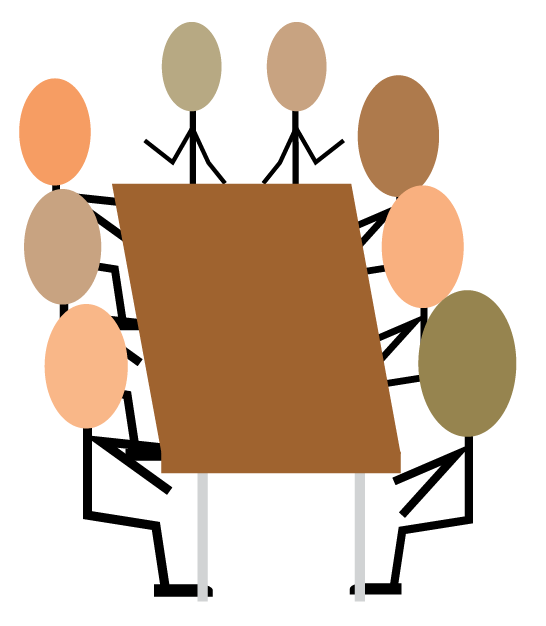 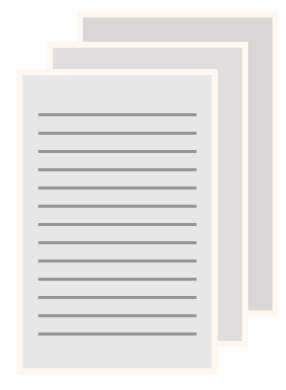 When you do not keep to your court order rules, you may The court/panel may see this official warning letter.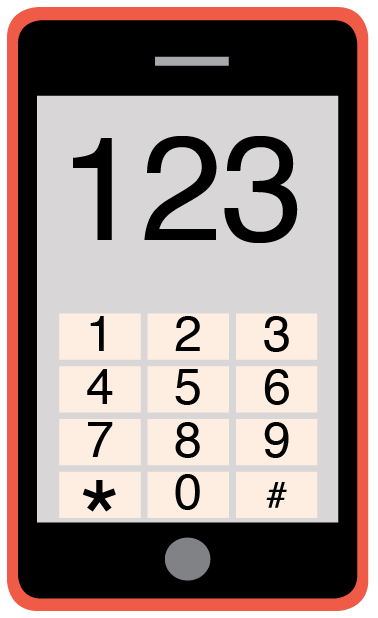 You may have questions about this letter. Please phone me on  to talk about this warning letter.